ОДА К РАДОСТИФрагмент финала 9 симфонииЛ.Бетховен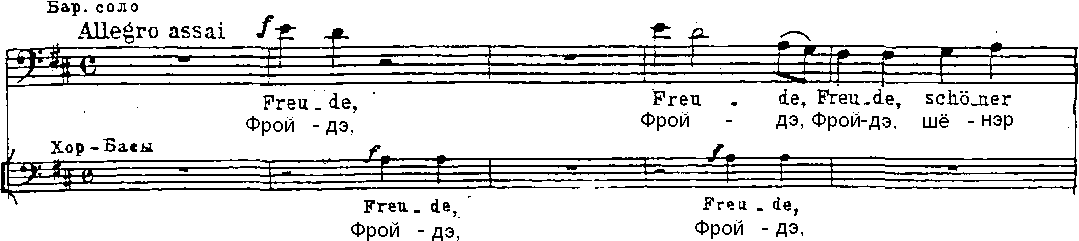 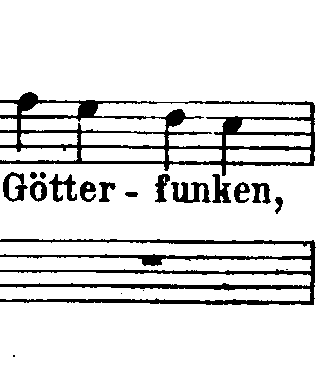 //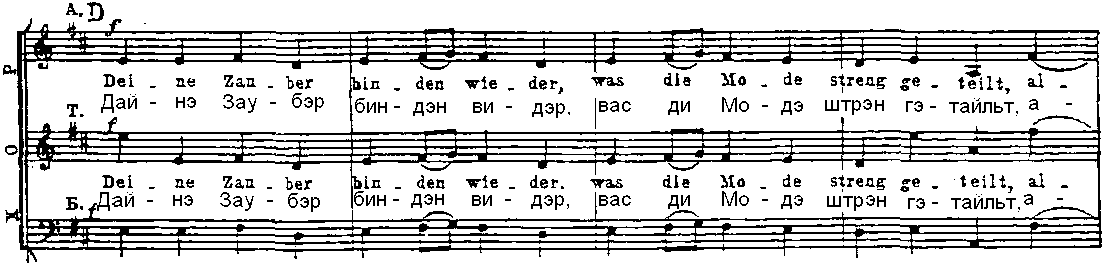 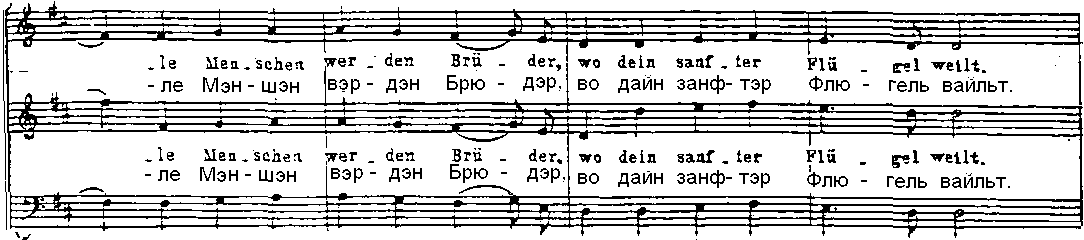 //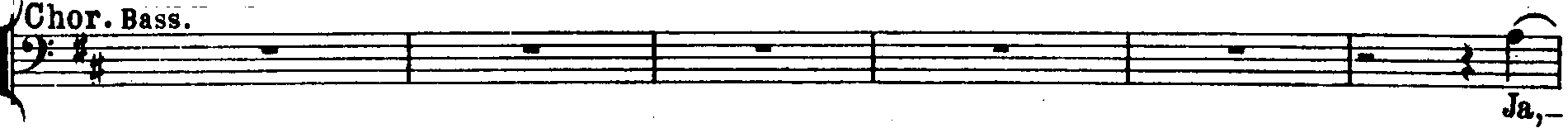 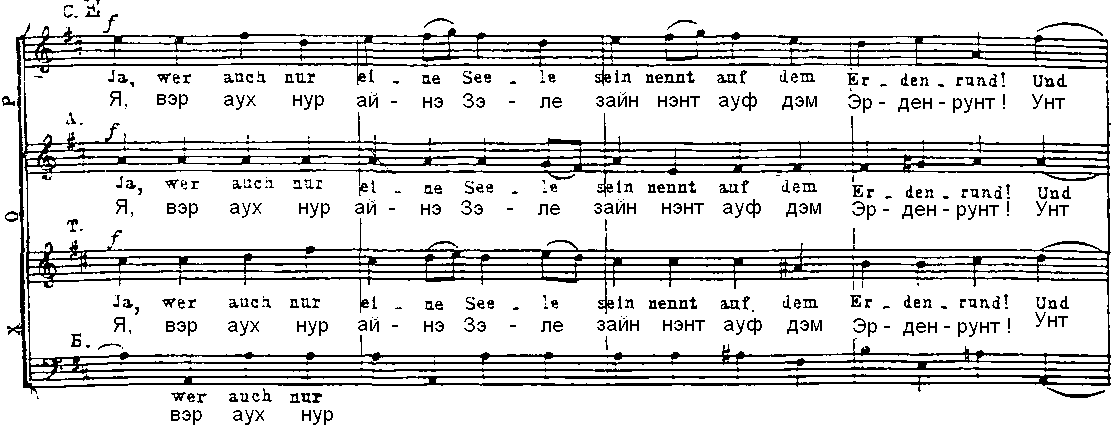 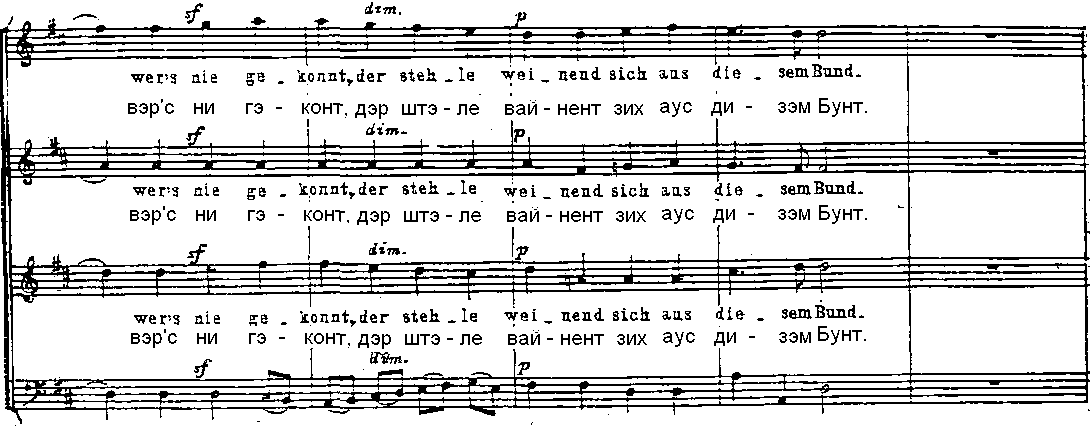 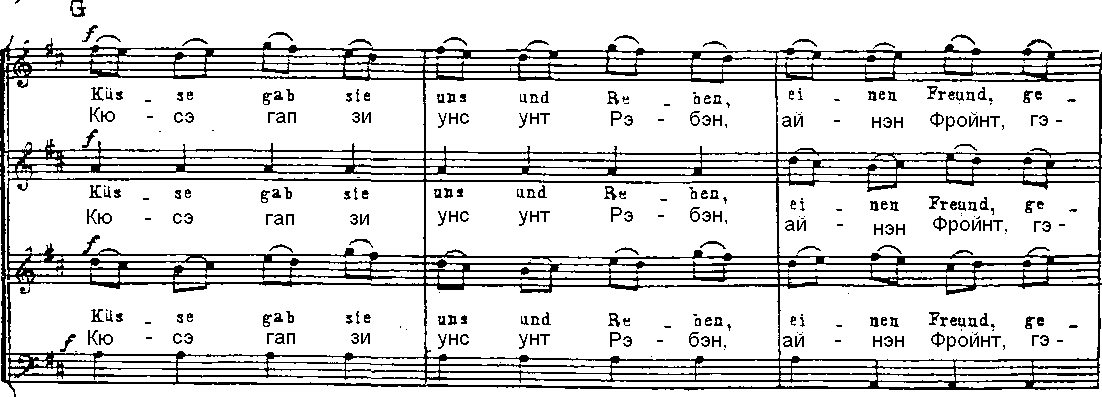 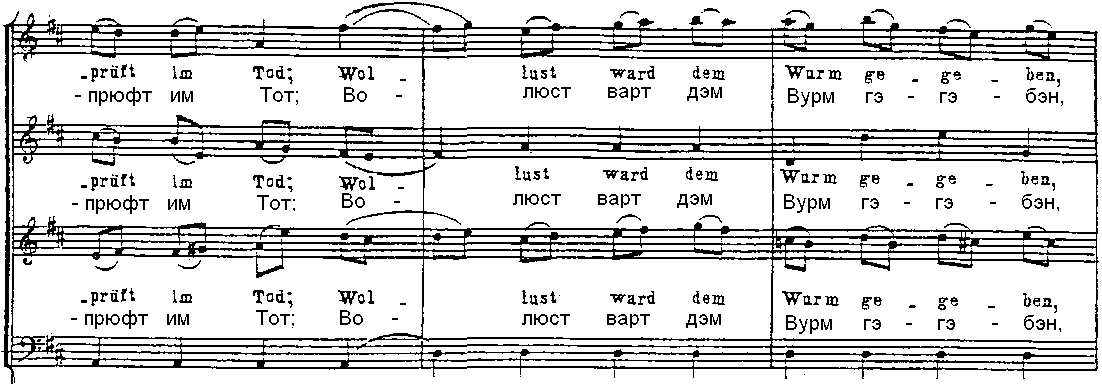 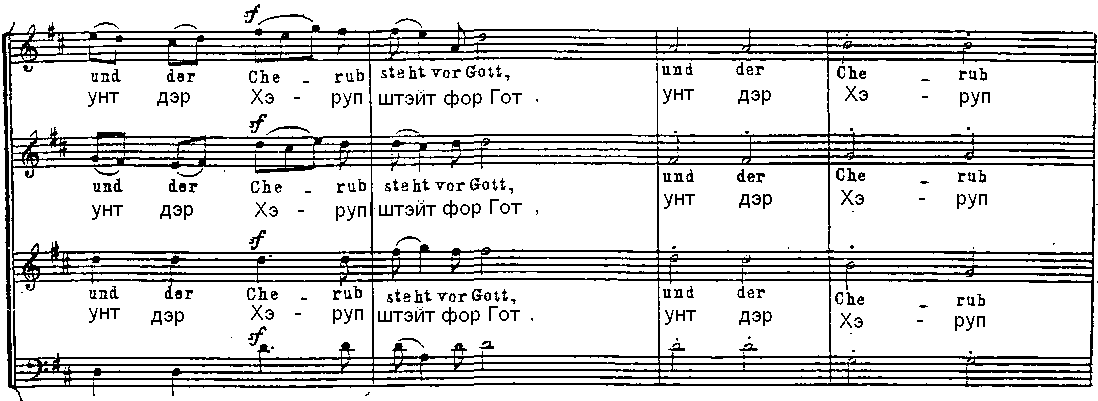 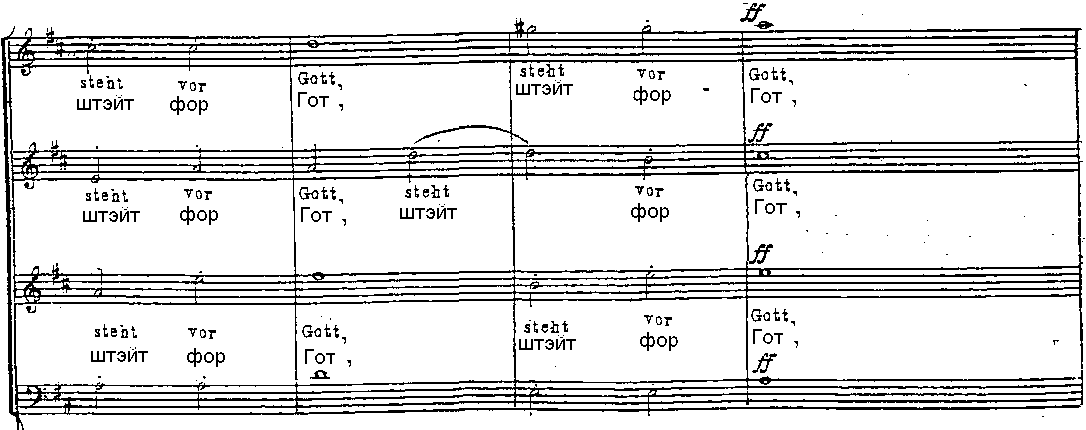 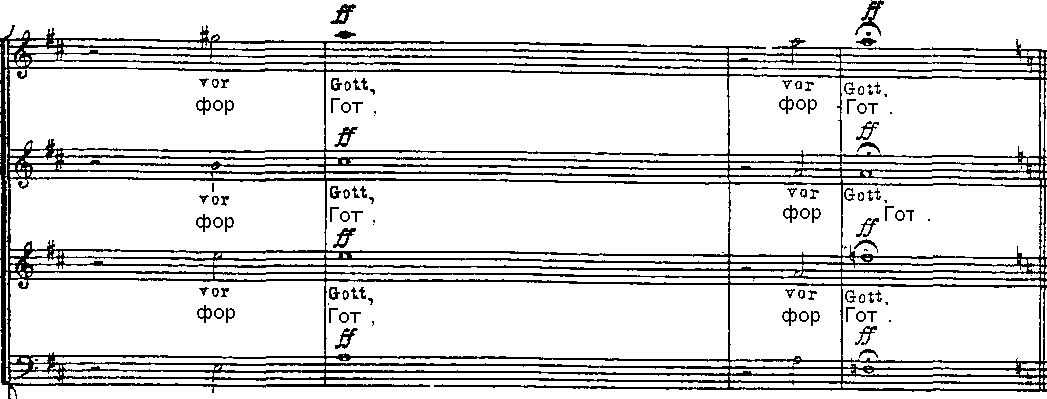 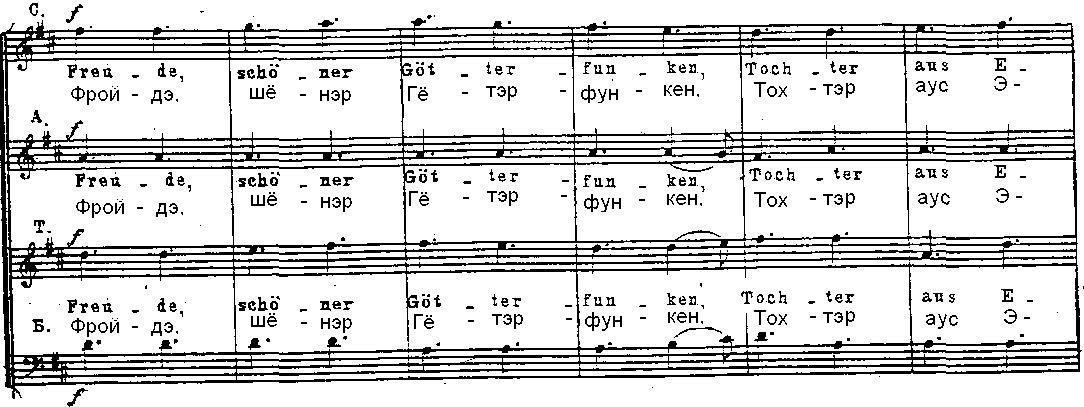 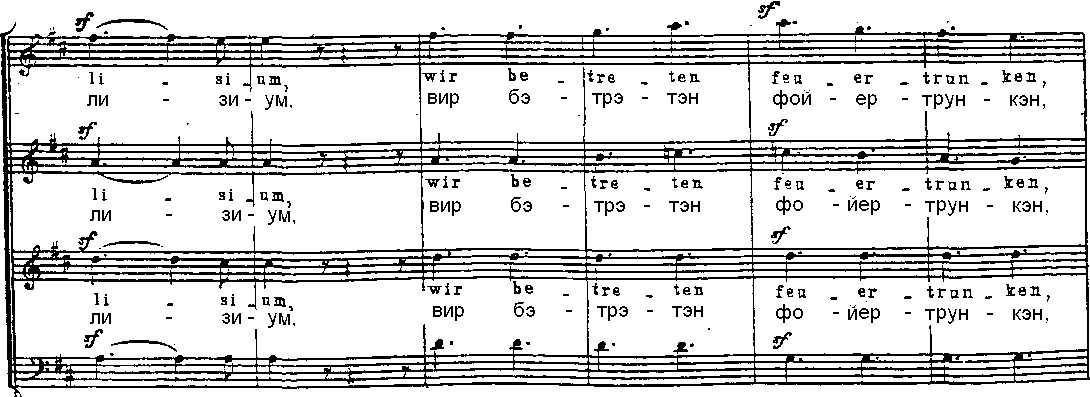 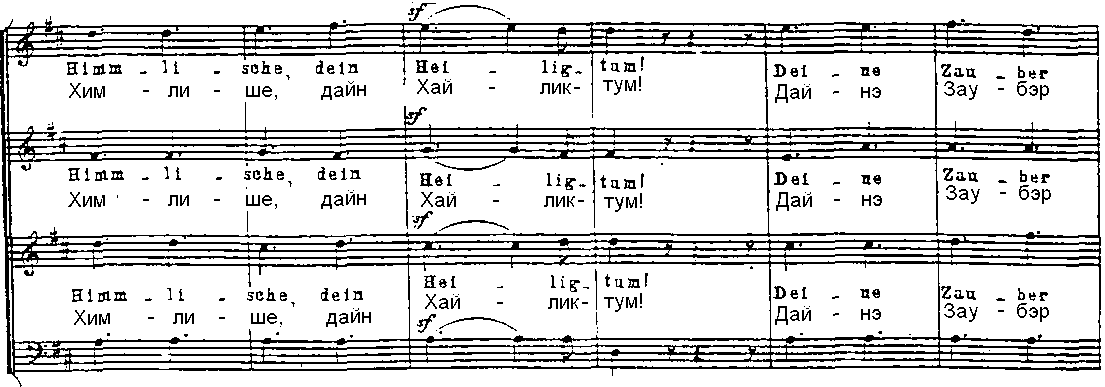 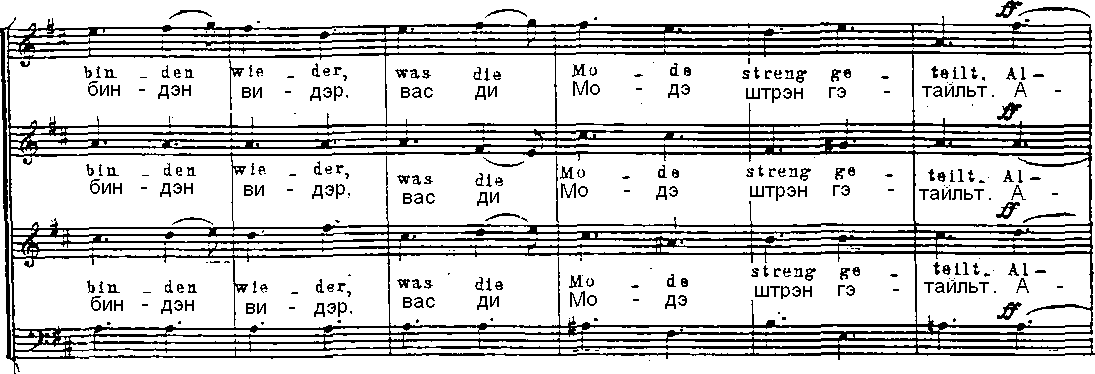 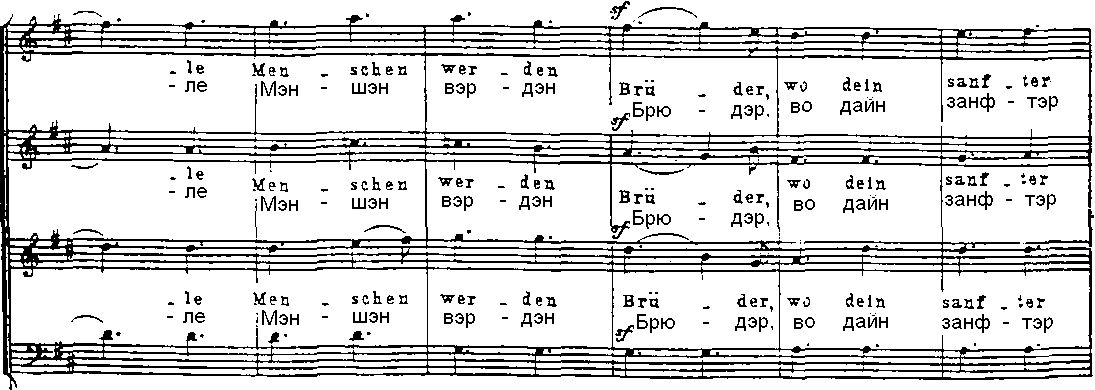 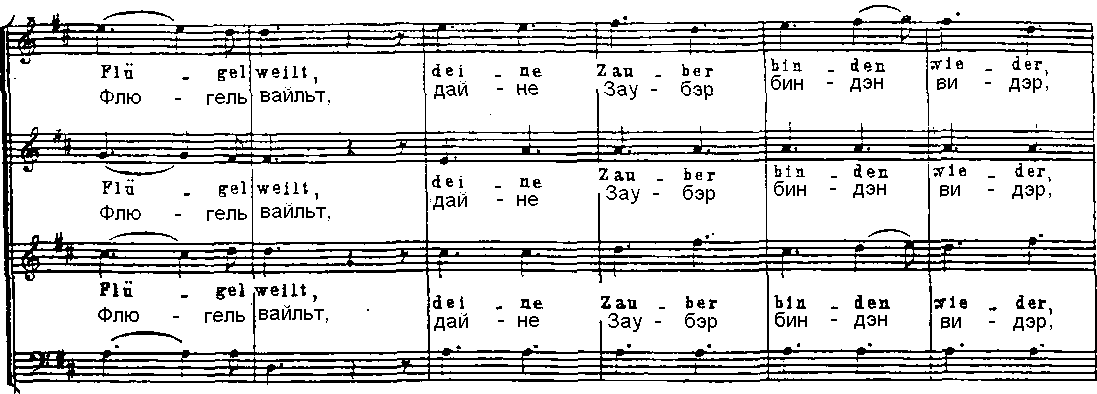 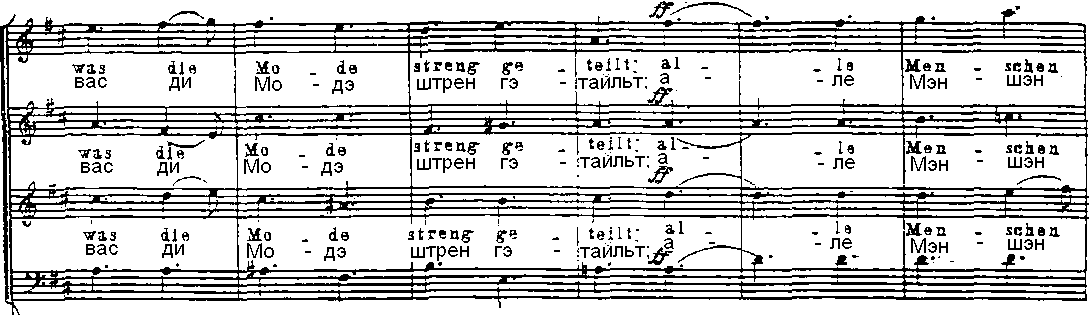 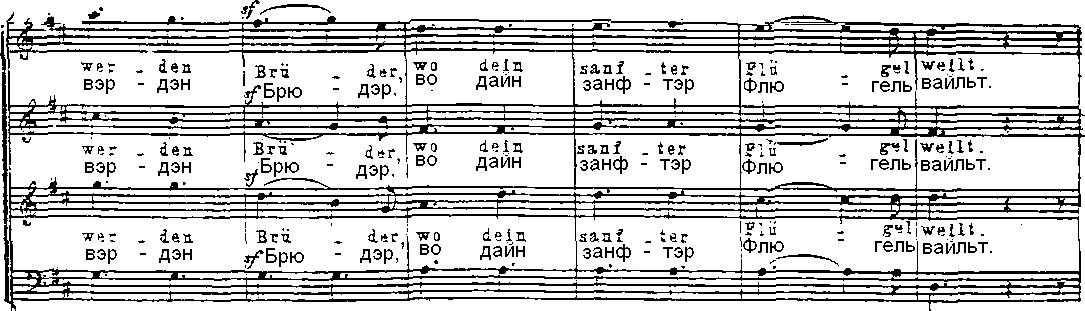 